          Задание по рисунку на два занятия (30.04.20-14.05.20)
            Тема: «Натюрморт из предметов призматической и     цилиндрической формы». Формат листа-А3
 
    1.Определиться с форматом (вертикальный, горизонтальный или квадрат), Закомпоновать натюрморт в выбранный вами формат. Очень важно скомпоновать всю группу предметов так, чтобы лист бумаги заполнен был равномерно. Для этого надо мысленно объединить предметы в одно целое и продумать их размещение в соответствии с форматом листа бумаги. Вместе с тем необходимо следить, чтобы изображаемые предметы не упирались в края листа бумаги, не оставалось много пустого места.
    2. Легко касаясь карандашом бумаги, надо наметить общий характер формы предметов, их пропорции. Вырисовывать и уточнять контуры сразу не следует. Сравнить отношения одного предмета по отношению к другому, уточнить пропорции предметов по высоте, ширине. Предметы не должны быть больше натурального размера. Отделяем линией горизонтальную плоскость стола от вертикальной плоскости стены. Следите за тем, чтобы формы и размеры предметов, а также их расположение относительно друг друга, были нанесены правильно. Предметы в натюрморте должны частично перекрывать друг друга, либо находиться на расстоянии друг от друга, но только не касаться друг друга своими контурами.
    3. Легко касаясь карандашом бумаги, строим горизонтальные и вертикальные осевые (параллельно вертикальному и горизонтальному краю листа бумаги) в соответствующих местах на предметах. Строим эллипсы, соответственно линейной перспективе круга. При положении предметов (ниже уровня глаз) самым широким по раскрытию будет нижний эллипс предмета.
   4. Прорабатываем лёгкой штриховкой все тени в натюрморте. Находим «большую тень» и «большой свет». Используя штриховку «по форме» пытаемся передать объём предметов, прорабатывая плавный переход из света в тень на линии перелома светотени. Разбираем предметы по тону, посредством многократного нанесения штриха в нужных направлениях.Рассматриваем работу издали и определяем места, которые надо усилить или ослабить по тону.

         

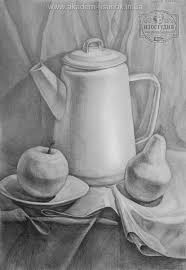 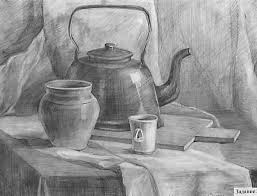 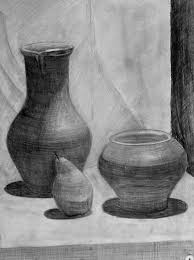 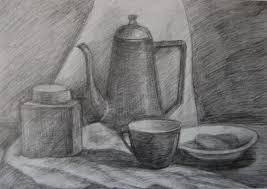 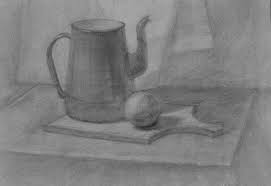 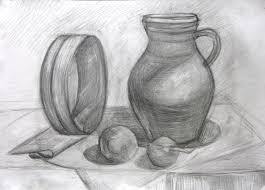 